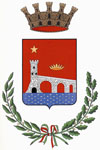 COMUNE DI PONTREMOLICONTRIBUTI PER L’ACQUISTO DEI LIBRI DI TESTO PER GLI STUDENTI RESIDENTI NEL COMUNE DI PONTREMOLI E ISCRITTI ALLE SCUOLE SECONDARIE DI 2° GRADO (SCUOLE SUPERIORI)ANNO SCOLASTICO 2021/2022DOMANDA DI AMMISSIONE AL BANDODichiarazione sostitutiva a norma del D.P.R. N. 445/2000Al Sindaco del Comune di PontremoliIl/la sottoscritto/a Cognome ___________________________________ Nome ____________________Nato a __________________________, Provincia (_________), il _________________Residente a _______________________, Provincia (_________), in Via _________________________________Tel _____________________________ e-mail: _____________________________________in qualità di genitore o avente la rappresentanza dello/della studente/studentessaCognome ___________________________________ Nome ____________________Nato a __________________________, Provincia (_________), il _________________Residente a _______________________, Provincia (_________), in Via _________________________________ChiedeAi sensi degli artt. 46 e 47 del D.P.R. 445/2000 e consapevole delle sanzioni penali previste per il caso di dichiarazioni mendaci, falsità in atti o uso di atti falsi, così come stabilito dall’art. 76 del D.P.R. 445/2000, essendo altresì a conoscenza che ai sensi dell’art. 71 del citato D.P.R. 445/2000 le Amministrazioni sono tenute a procedere ad idonei controlli anche a campione sulla veridicità del contenuto delle dichiarazioni sostitutive e che fermo restando quanto previsto dall’art. 76 del medesimo D.P.R. 445/2000 qualora dal controllo emerga la non veridicità del contenuto della dichiarazione, il dichiarante decade dai benefici eventualmente conseguenti al provvedimento emanato sulla base della dichiarazione non veritiera,di partecipare al bando per l’assegnazione del contributo per l’acquisto dei libri di testo per gli studenti residenti nel Comune di Pontremoli ed iscritti, nell’anno scolastico 2021/2022, alle scuole secondarie di secondo grado (Scuole Superiori);A TAL FINE DICHIARA:che lo studente nell’anno scolastico 2021/2022 frequenteràl’Istituto ___________________________________________________________ Classe ______di essere residenti nel Comune di Pontremoli da almeno un anno;di non aver presentato domanda per l’incentivo economico individuale “Pacchetto scuola – anno scolastico 2021/2022”;che il nucleo familiare soddisfa uno dei seguenti requisiti:□ l’indicatore della situazione economica equivalente (ISEE) è il seguente: euro______________________, come da attestazione ISEE dell’INPS a seguito di dichiarazione sostitutiva unica n. ________________________ presentata in data ______________ in corso di validità alla data di presentazione della domanda;□ cessazione involontaria del rapporto di lavoro subordinato di uno dei componenti a causa del COVID-19;□ sospensione dal lavoro per un periodo di almeno 60 giorni, anche non consecutivi, di uno dei componenti a causa del COVID-19;□ se lavoratori autonomi e liberi professionisti titolari di società commerciali ed artigiani: riduzione del proprio fatturato di almeno il 40% nell’anno 2020 rispetto all’anno 2019;IL RICHIEDENTE DICHIARA ALTRESÌ:di essere informato che- i libri di testo dovranno essere ordinati presso le cartolibrerie di propria scelta aventi sede nel territorio comunale, previa consegna dell’attestazione del beneficio economico rilasciata dall’Ufficio istruzione del  Comune di Pontremoli;- il libraio/cartolibraio consegnerà le cedole librarie ed emetterà fattura direttamente al Comune di Pontremoli che provvederà al pagamento. - non è ammesso rimborso di scontrini rilasciati dalle cartolibrerie ma solo pagamento diretto da parte del Comune al fornitore tramite fattura elettronica. - in caso di dichiarazioni non veritiere, è passibile di sanzioni penali ai sensi dell’art. 76 del D.P.R.  445/2000, oltre alla revoca dei benefici eventualmente percepiti;- i dati saranno trattati, ai sensi dell'art. 13 dal Regolamento (UE) 2016/679 (GDPR General Data Protection Regulation).Il presente MODELLO, una volta compilato in ogni sua parte, con allegata la COPIA FOTOSTATICA DI UN DOCUMENTO D’IDENTITÀ del dichiarante DEVE ESSERE INVIATO TRAMITE MAIL A:posta@comune.pontremoli.ms.it  ENTRO LE ORE 12.00 DEL 31 LUGLIO 2021DATAFIRMA DEL DICHIARANTE